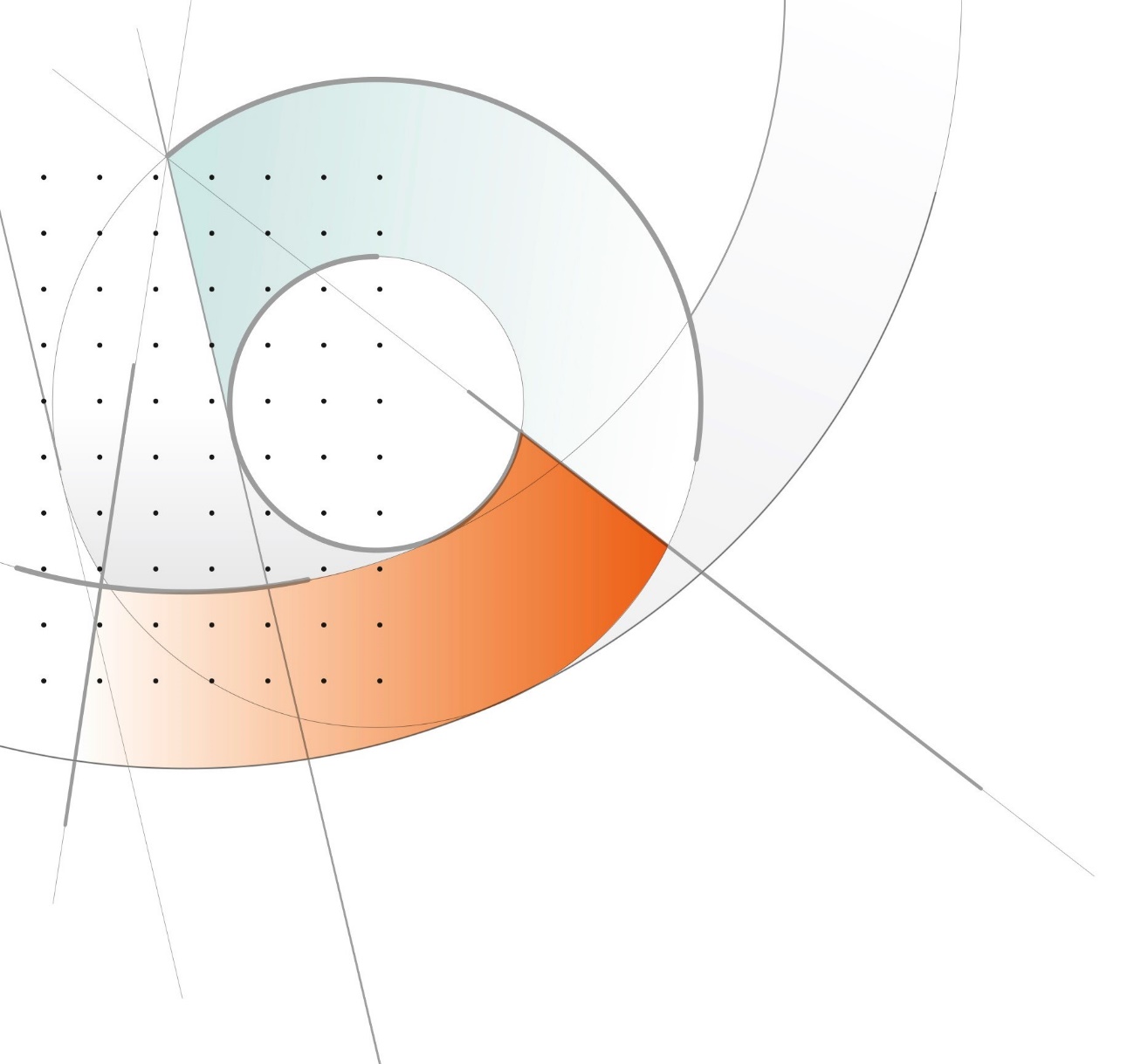 ComponentesComité Estratègic d'Innovació2021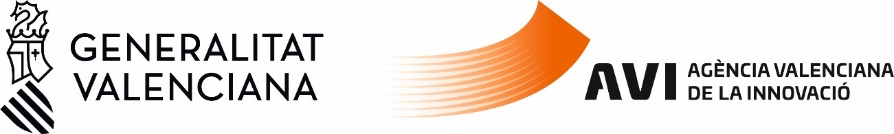 Comité Estratègic d’InnovacióNombreEmpresa, entidad o institución1Comunidad empresarialBerbegal Roque, CarmenACTIU Berbegal y Formas, S.A.2Comunidad empresarialBurdeos Baño, MiguelSuavizantes y Plastificantes Bituminosos, S.L. (SPB)3Comunidad empresarialGavilán Pérez, FranciscoNunsys, S.L.4Comunidad empresarialDebón Vicent, RamónColorker, S.A.5Comunidad empresarialJuan Fernández, RafaelVicky Foods6Comunidad empresarialParís Lluch, José MaríaNitroparis, S.L.7Comunidad empresarialPascual Bernabeu, RafaelAntecuir, S.L.8Comunidad empresarialValls Gras, BeatrizITC Packaging Group, S.L.9Comunidad empresarialSanchis Vilanova, Francisco RamónImex Clinic, S.L.10Comunidad empresarialSegura Hervás, FranciscoGrupo Segura, S.A.11Comunidad empresarialVillalba Magraner, PauMercadona, S.A.12Institutos tecnológicosAragonés Francés, ManuelInstituto Tecnológico del Juguete (AIJU)13Institutos tecnológicosBlanes Juliá, VicenteInstituto Tecnológico del Textil (AITEX)14Institutos tecnológicosCosta Mocholí, José AntonioInstituto Tecnológico del Plástico (AIMPLAS)15Institutos tecnológicosGarcía Pellicer, MartaInstituto Tecnológico de la Energía (ITE)16Institutos tecnológicosMallol Gasch, GustavoInstituto de Tecnología Cerámica (ITC)17Institutos tecnológicosMartínez Sánchez, Miguel ÁngelInstituto Tecnológico del Calzado y Conexas (INESCOP)18Institutos tecnológicosOlcina Puerto, LauraInstituto Tecnológico de Informática (ITI)19Institutos tecnológicosRocatí Rufes, VicenteInstituto Tecnológico Metalmecánico Mueble, Madera, Embalaje y Afines (AIDIMME)20Institutos tecnológicosSánchez Lacuesta, JavierInstituto de Biomecánica (IBV)21Institutos tecnológicosDel Campo Asenjo, CristinaInstituto Tecnológico Agroalimentario (AINIA)22Institutos tecnológicosZabaleta Merí, JavierInstituto Tecnológico del Embalaje, Transporte y Logística (ITENE)23Comunidad científicaBeltrán Porter, José PíoProf. Emérito Instituto de Biología Molecular y Celular de Plantas (IBMCP)24Comunidad científicaBenlloch Baviera, Jose MaríaInstituto de Instrumentación para Imagen Molecular (i3M)25Comunidad científicaCapmany Francoy, JoséInstituto de Telecomunicaciones y Aplicaciones Multimedia (iTEAM-UPV)26Comunidad científicaCarda Castelló, Juan BautistaUniversitat Jaume I (UJI)27Comunidad científicaCorma Canós, AvelinoInstituto de Tecnología Química (ITQ)28Comunidad científicaCoronado Miralles, EugenioInstituto de Ciencia Moleculra (ICMol)29Comunidad científicaDuato Marín, José FranciscoUniversidad Politécnica de València (UPV)30Comunidad científicaMarcos García, María ÁngelesUniversidad de Alicante (UA)31Comunidad científicaMartí Sendra, JavierCentro de Tecnología Nanofotónica de Valencia (NTC)32Comunidad científicaMartínez Pérez, SalvadorInstituto de Neurociencias (IN) CSIC-UMH33Comunidad científicaMolina Rosell, CristinaInstituto de Agroquímica y Tecnología de Alimentos (IATA)34Comunidad científicaNavarro Faure, AmparoUniversidad de Alicante (UA)35Comunidad científicaNavarro Lucas, LuisAlto Consejo Consultivo en Investigación, Desarrollo e Innovación (ACCIDI)36Comunidad científicaNieto Toledano, María ÁngelaInstituto Neurociencias (IN)37Comunidad científicaOlcina Cantos, JorgeºUniversidad de Alicante (UA)38Comunidad científicaRamón Vidal, DanielBiopolis, S.L.39Comunidad científicaRedón i Mas, JosepInstituto de Investigación Sanitaria INCLIVA40Comunidad científicaRubio Delgado, José LuisAlto Consejo Consultivo en Investigación, Desarrollo e Innovación (ACCIDI)41Comunidad científicaTormo Carulla, DamiàColumbus Venture Partners42Comunidad científicaVicent Docón, María JesúsCentro de Investigación Príncipe Felipe (CIPF)43Propuesto por la AVIOliver Ramírez, NuriaData-Pop Alliance44Propuesto por la AVIOrgilés Barceló, CésarRed de Institutos Tecnológicos de la CV (REDIT)45Propuesto por la AVIOrtega González, EnriqueExperto en salud pública46Propuesto por la AVIPedreño Muñoz, AndrésAlicanTEC47Propuesto por la AVIQuerol Villalba, Antonio M.Experto tecnológicoÓrgano Coordinador del CEI Órgano Coordinador del CEI Órgano Coordinador del CEI 1Corma Canós, AvelinoPresidentePresidente2Burdeos Baño, MiguelVocal 1Vocal 13Oliver Martínez, NuriaVocal 2Vocal 24Sánchez Lacuesta, JavierVocal 3Vocal 35Vicent Docón, María JesúsVocal 4Vocal 46Tormo Carulla, DamiàVocal 5Vocal 57Benlloch Baviera, Jose María Coordinador GeneralCoordinador General8Mas Verdú, FranciscoSecretario y técnico del CEI y del Órgano coordinadorSecretario y técnico del CEI y del Órgano coordinador